Brand Concept Testing: People with Diabetes ScreenerOMB No. 0920-0572Expiration Date 08/31/2021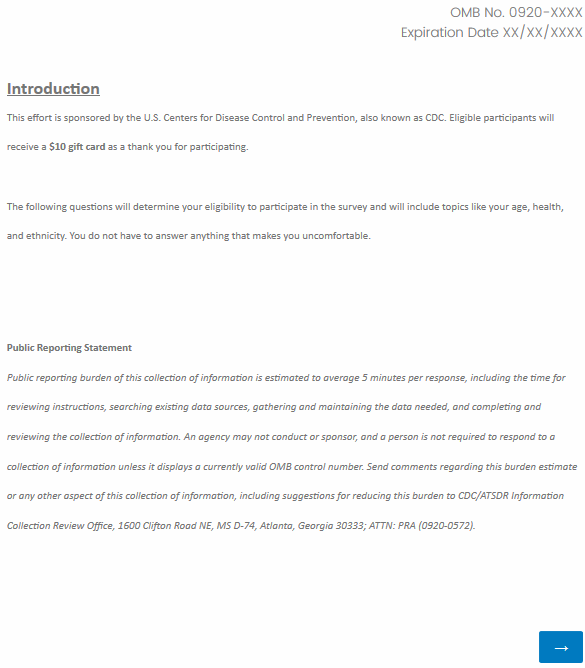 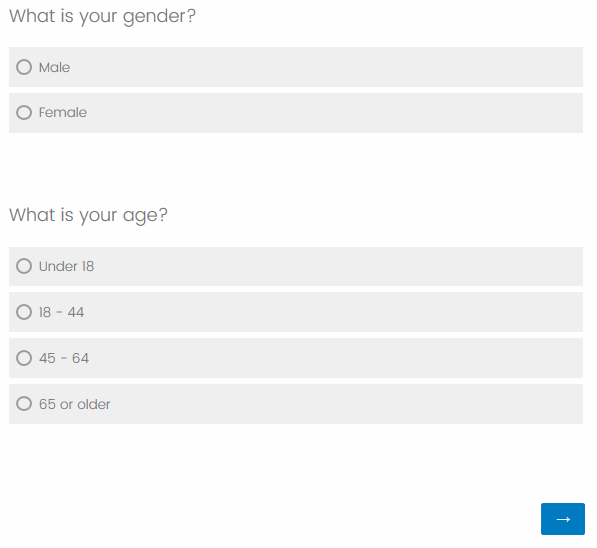 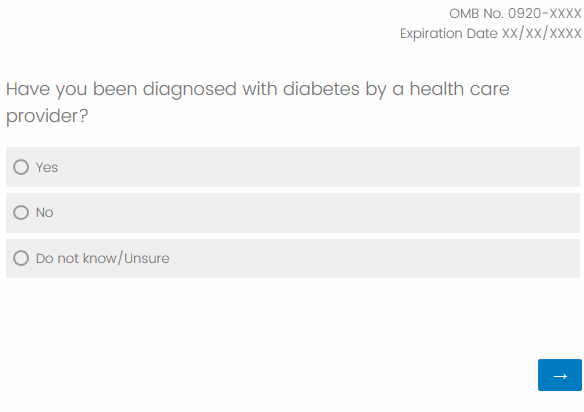 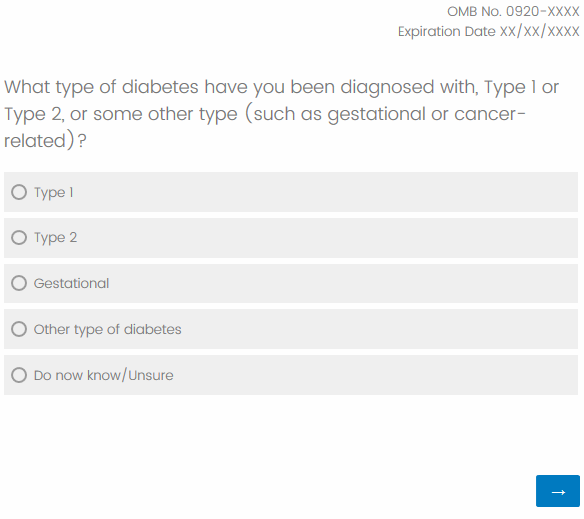 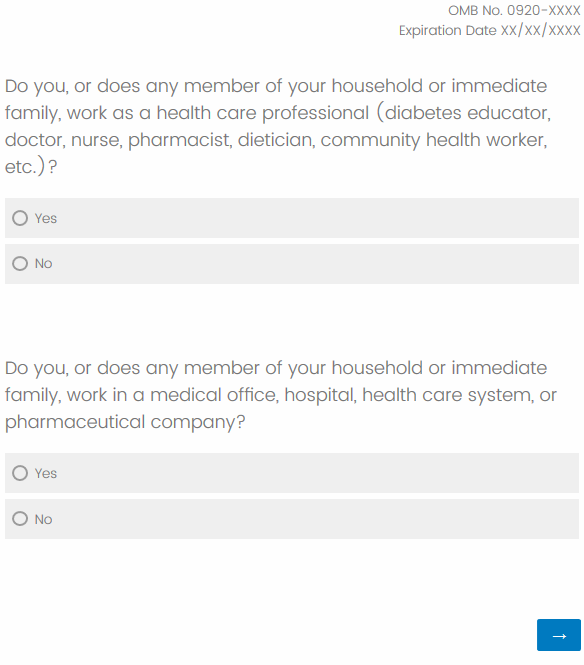 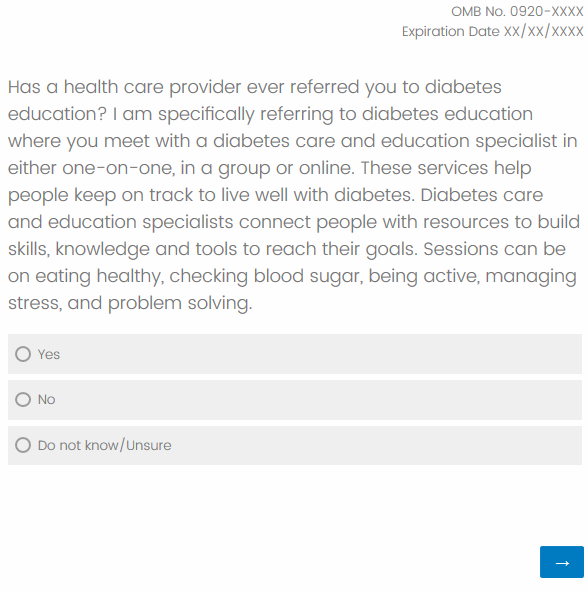 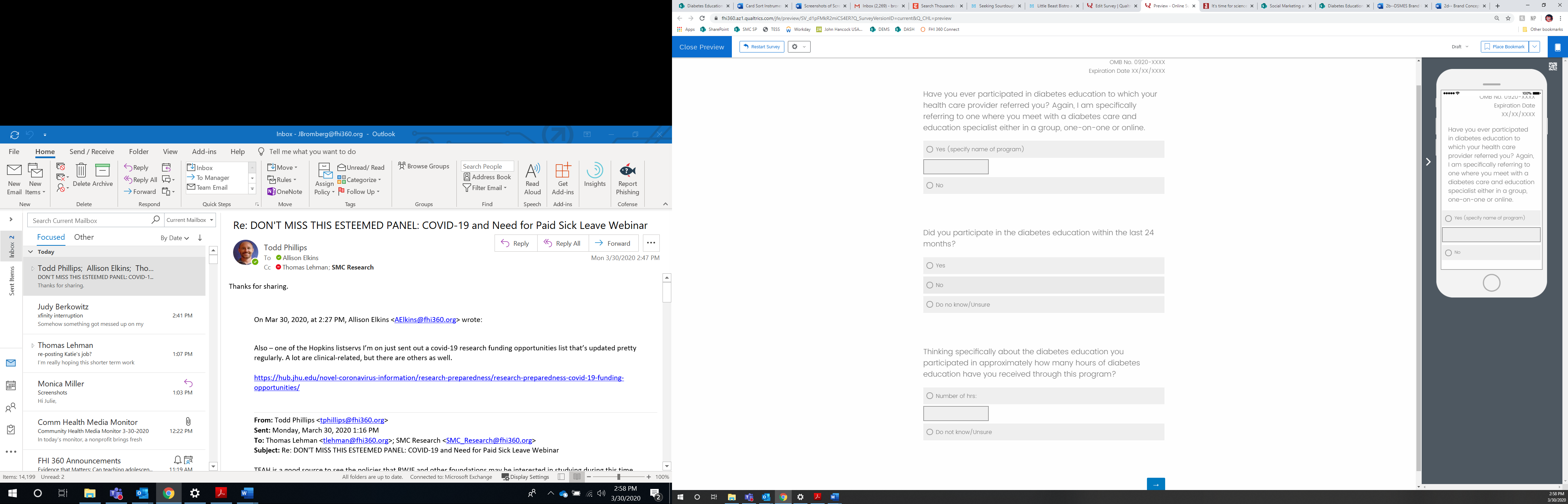 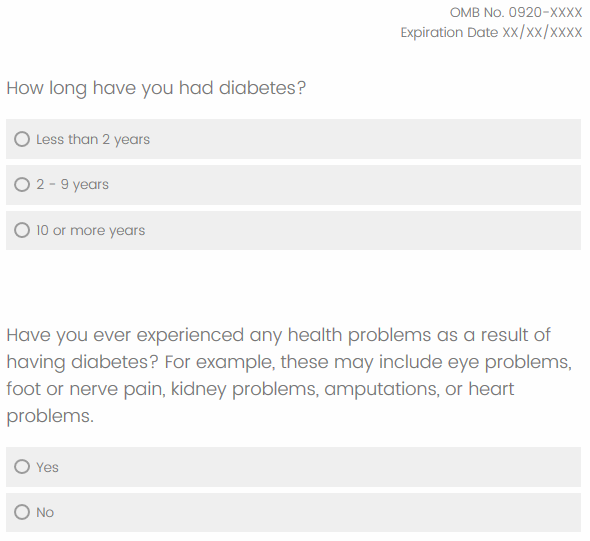 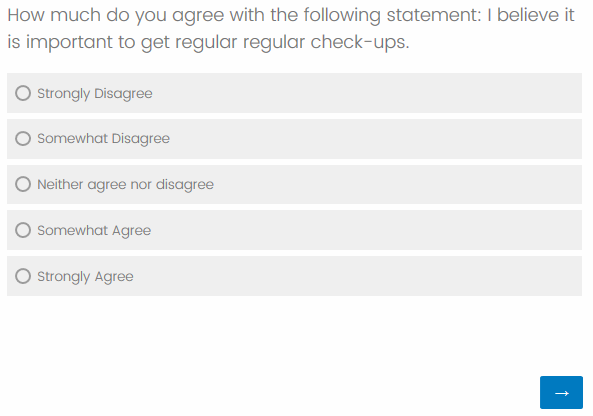 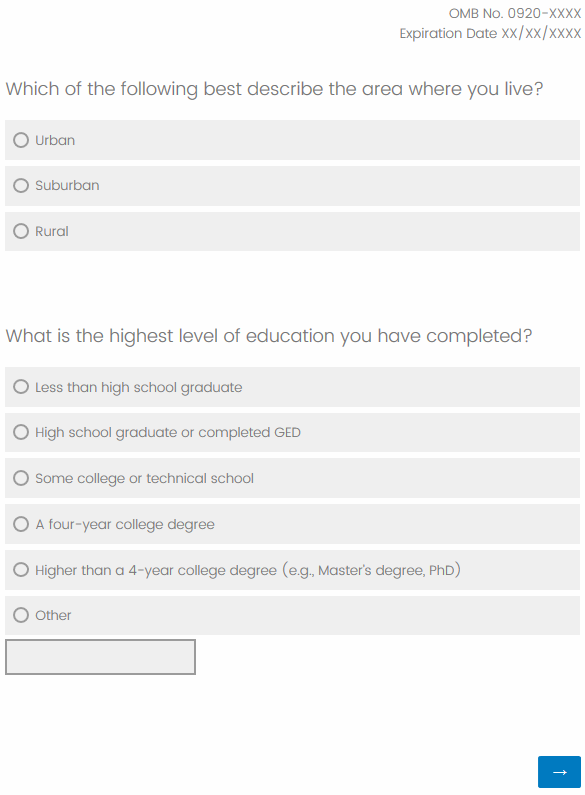 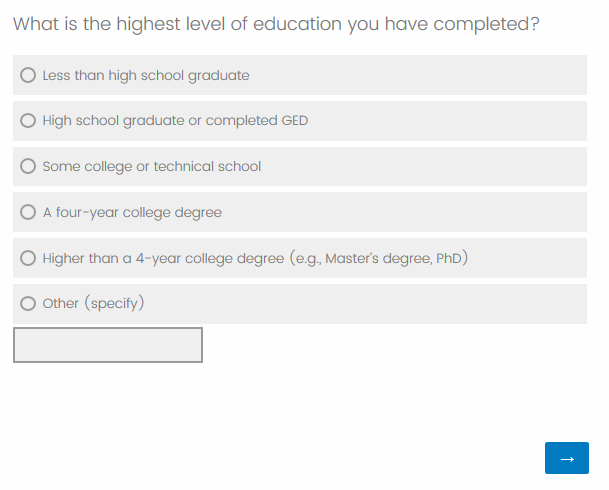 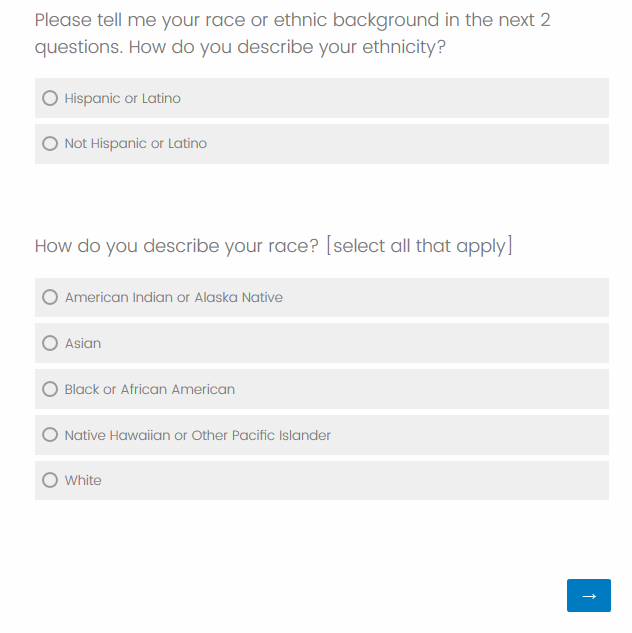 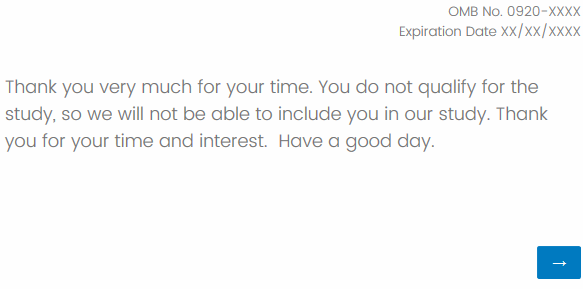 Brand Concept Testing: People with Diabetes Consent FormOMB No. 0920-0572Expiration Date 08/31/2021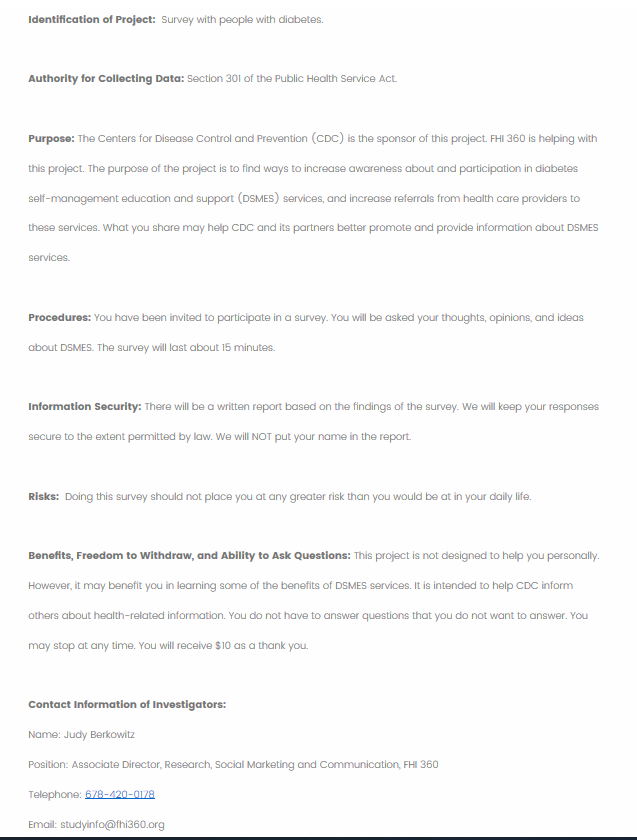 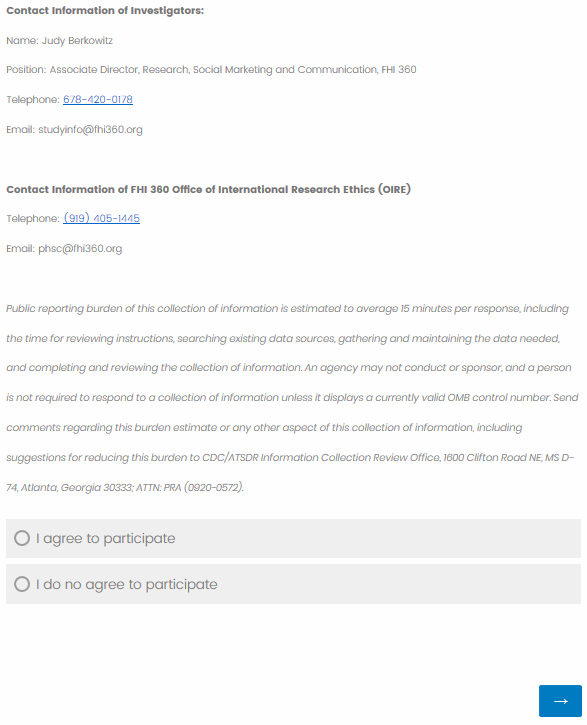 Brand Concept Testing: People with Diabetes SurveyOMB No. 0920-0572Expiration Date 08/31/2021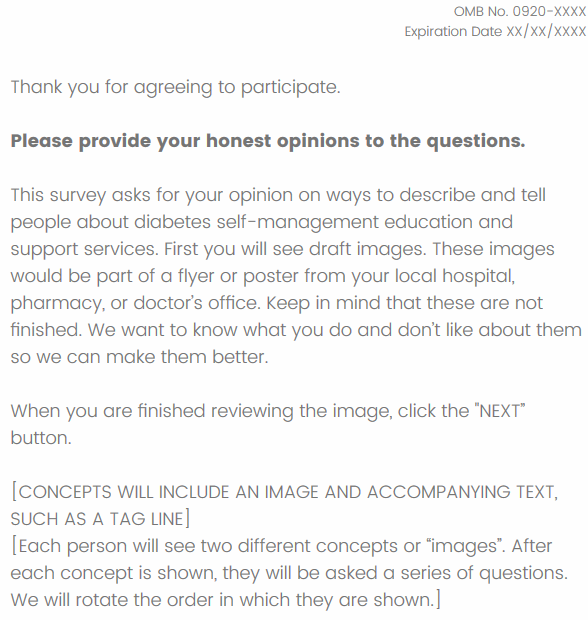 OMB No. 0920-0572Expiration Date 08/31/2021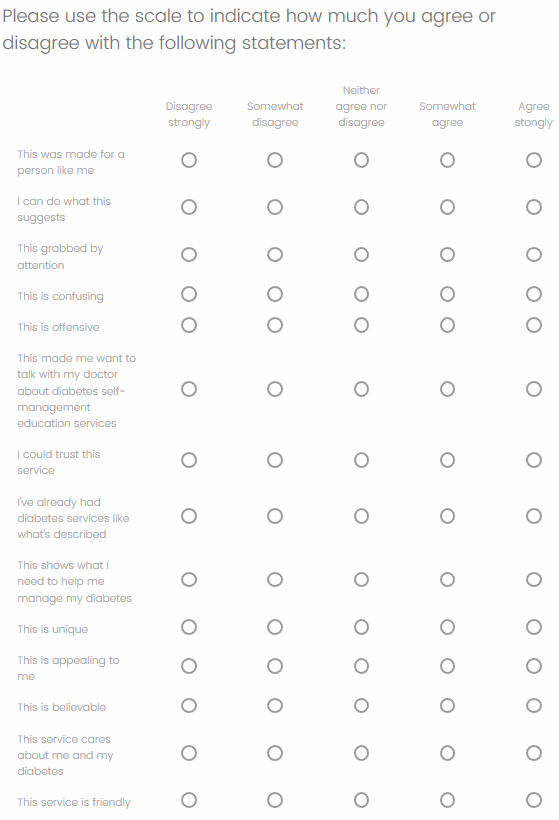 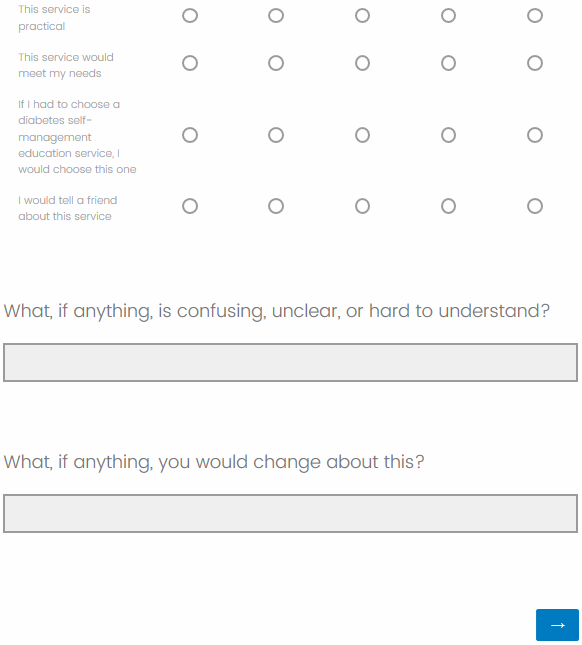 OMB No. 0920-0572Expiration Date 08/31/2021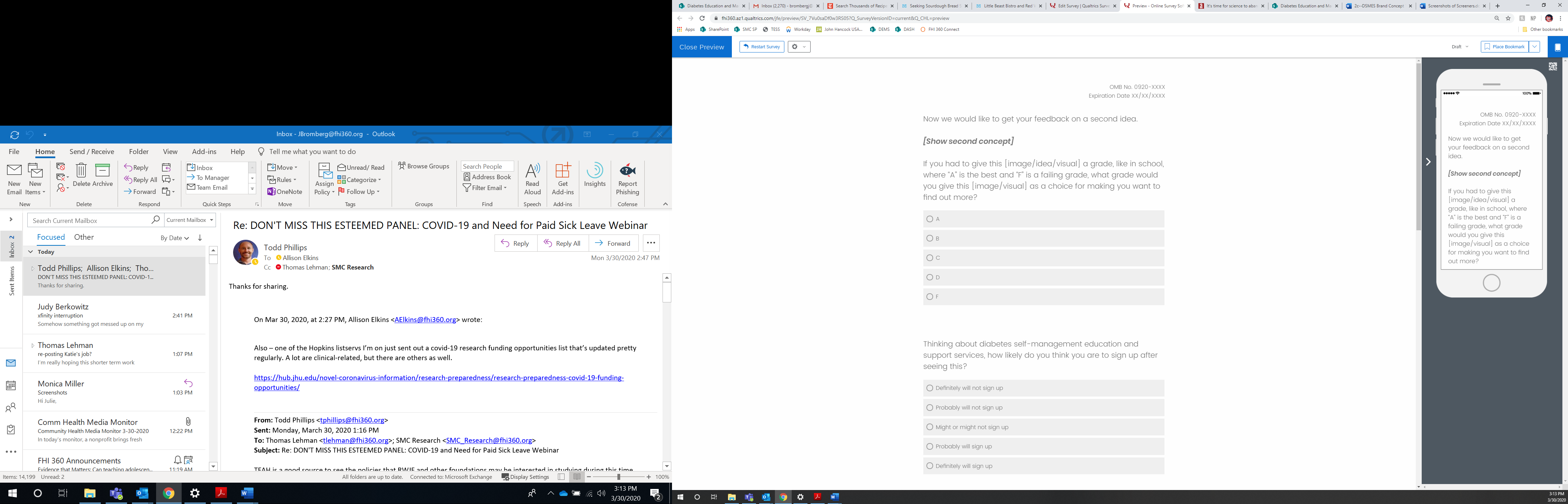 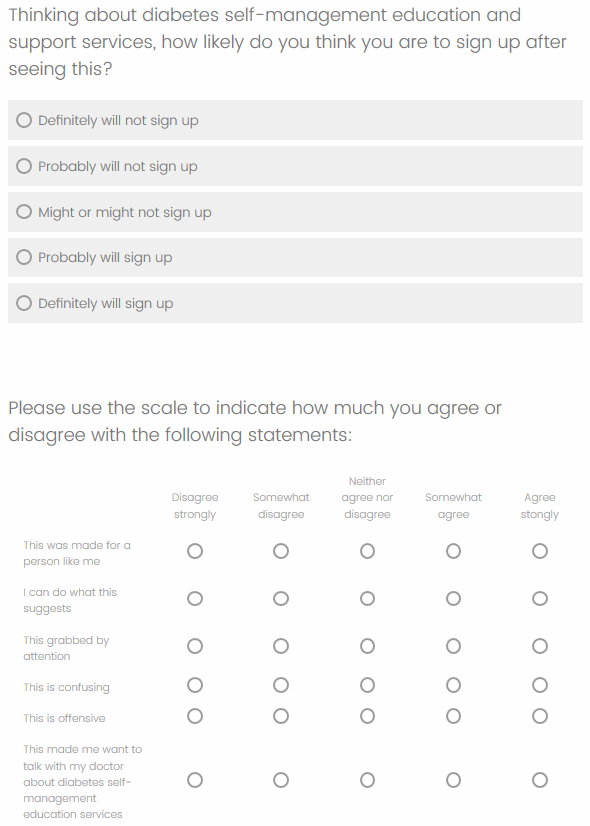 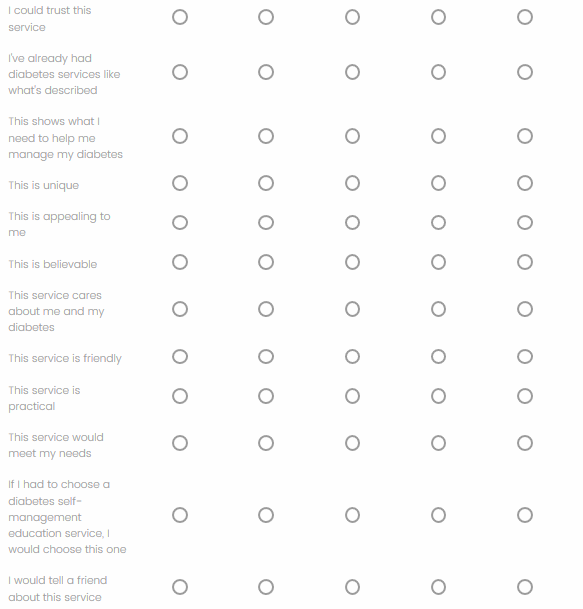 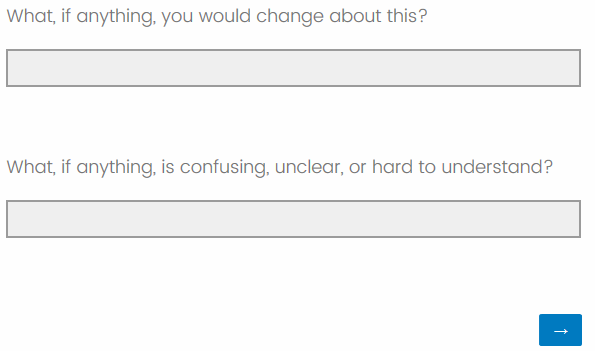 OMB No. 0920-0572Expiration Date 08/31/2021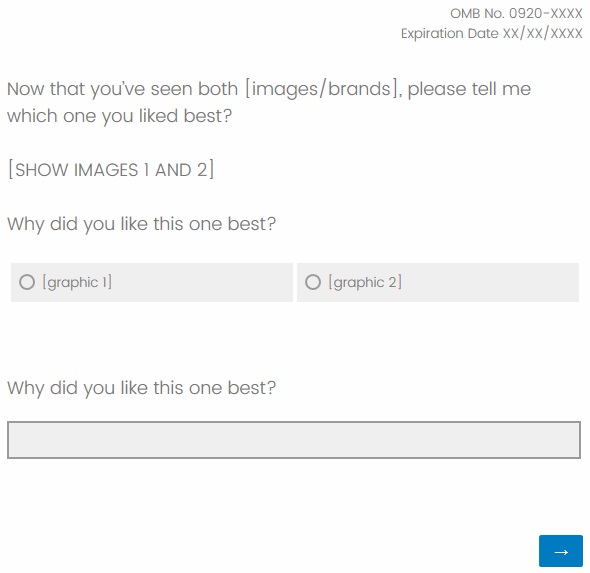 OMB No. 0920-0572Expiration Date 08/31/2021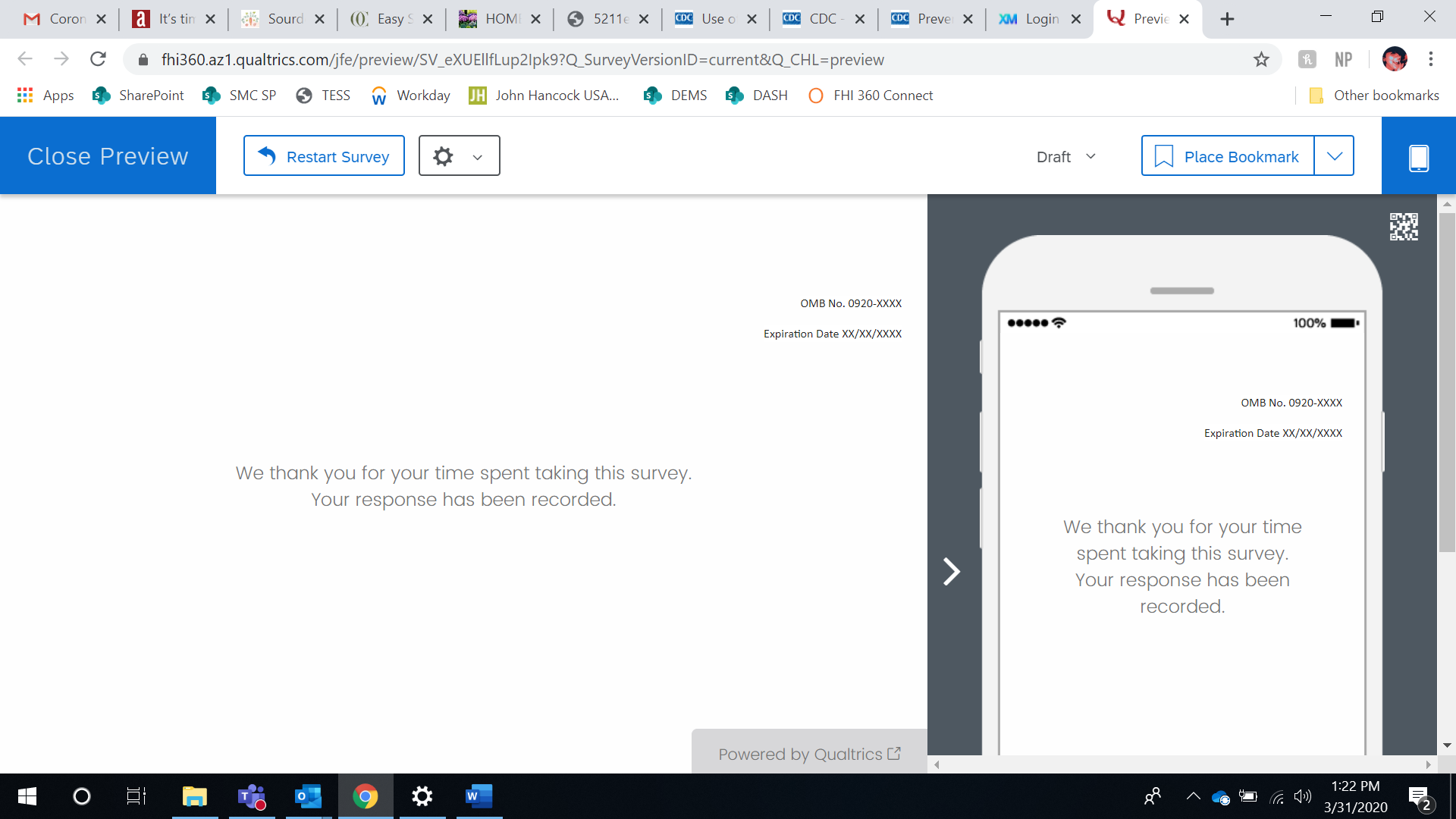 